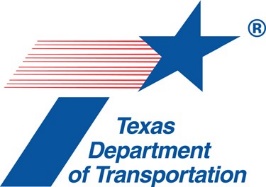 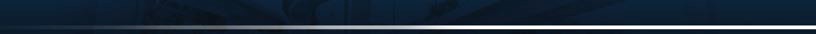 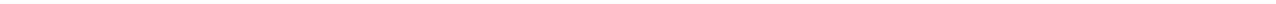 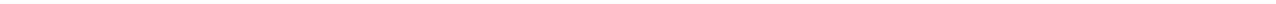 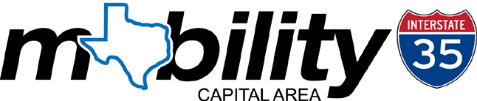 PROYECTO I-35 CAPITAL EXPRESS CENTRALMEJORAS MULTIMODALESEl proyecto I-35 Capital Express Central propone mejorar los alojamientos multimodales a lo largo de las vías de servicio de la I-35 y en los cruces este-oeste. TxDOT está trabajando para desarrollar un plan factible, construible y multimodal para mejorar la interestatal minimizando el impacto en la región del centro de Texas. El proyecto Capital Express Central apoya la movilidad y la accesibilidad regional mediante la implementación de propuestas de mejora multimodal.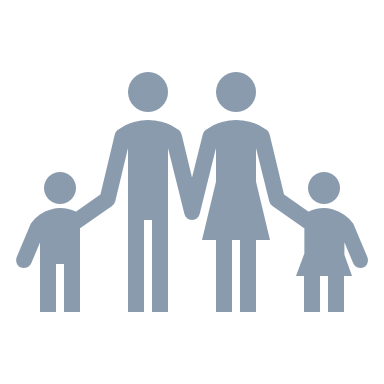 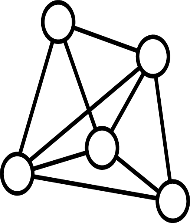 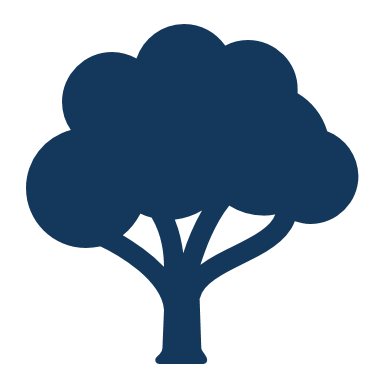 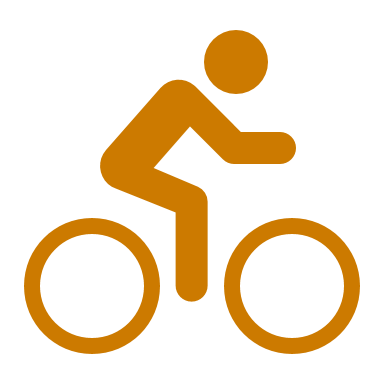 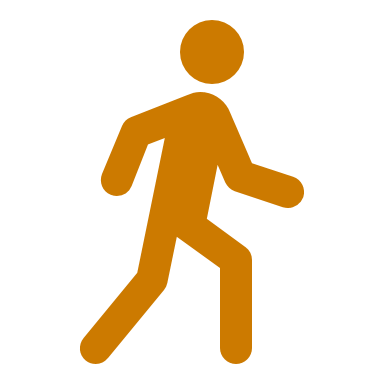 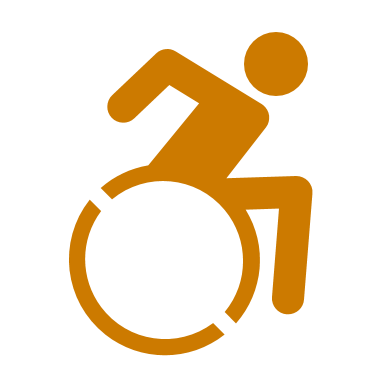 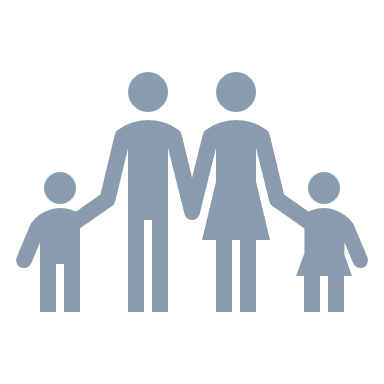 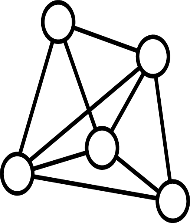 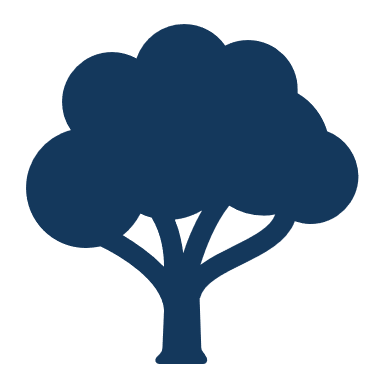 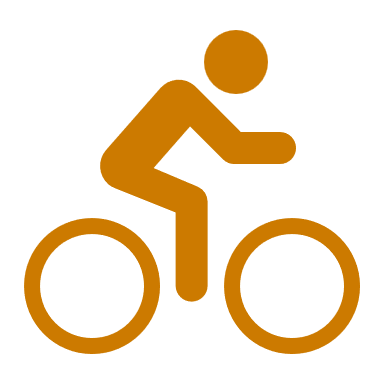 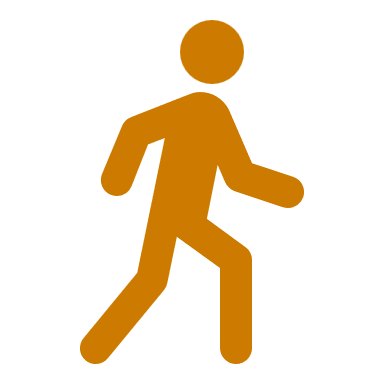 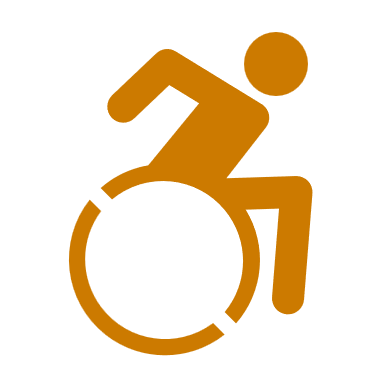 ¿Qué se está haciendo?TxDOT organiza reuniones semanales y mensuales entre agencias con representantes de la ciudad de Austin y CapMetro para asegurar que el proyecto Capital Express Central se alinee con otros objetivos de proyectos de transporte para la ciudad. Estas discusiones han resultado en las siguientes consideraciones y cambios para el proyecto:Evaluar las mejoras multimodales en los cruces este-oeste, incluyendo calles transversales más amplias y accesibles en múltiples lugares del proyecto.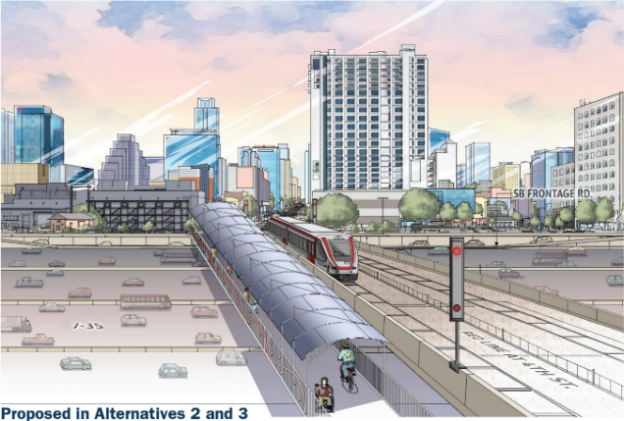 Conectar la red de calles de la ciudad, así como los senderos locales para caminatas y ciclismo a lo largo del corredor para dar continuidad a los alojamientos para bicicletas y peatones. Añadir rutas de uso compartido a ambos lados de la I-35 que conecten con todos los cruces este-oeste.Añadir carriles administrados restringidos a los que puedan acceder los autobuses de transporte público, las camionetas compartidas registradas, los vehículos compartidos y los vehículos de emergencia.¿Por qué carriles administrados?Los autobuses de transporte público, las camionetas registradas y los vehículos de emergencia se encuentran en el tráfico con todos los demás vehículos en la I-35.  Los carriles administrados proporcionan a estos vehículos una ruta más fiable, permitiéndoles evitar la congestión y llegar a sus destinos más rápidamente. Los carriles administrados ofrecen oportunidades de transporte multimodal y animan a los usuarios a compartir el coche y aprovechar el transporte público, lo que permite una mayor movilidad sin más vehículos en la carretera.¿Qué es lo siguiente?TxDOT apoya un sistema de transporte multimodal y continuará recogiendo los comentarios del público y organizando reuniones entre agencias para implementar mejoras multimodales a medida que el proyecto avanza. El proyecto I-35 CapEx Central refleja el compromiso de la planificación multimodal y los objetivos a largo plazo de mejorar la accesibilidad y la movilidad regional y se alinea con el Plan Estratégico de Movilidad de la Ciudad de Austin 50/50 cambio de modo.Información de Contacto Para más información sobre el proyecto, póngase en contacto con: Susan Fraser, P.E. Mobility35 Program Manager TxDOT Austin District512-832-7128 Susan.Fraser@txdot.govPara más información, visite: my35capex.com/Central o my35.org/capital.htm.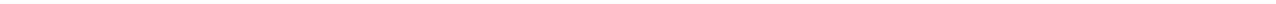 